RESUME – Tingfei Xi  Email: xitingfei@pku.edu.cn                                   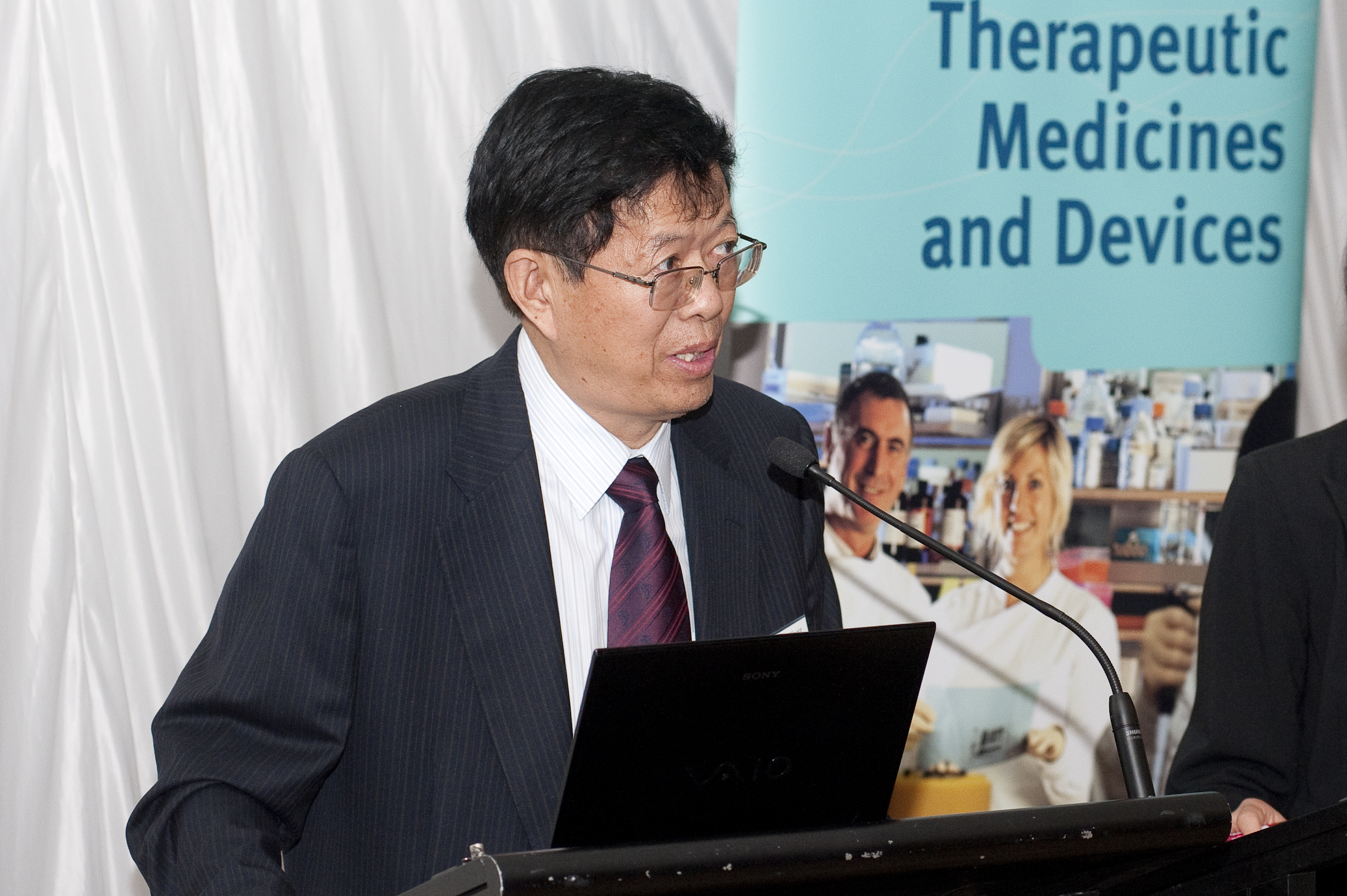 PERSONAL DATA  Professor Director of Center for Biomedical Materials and Tissue EngineeringAcademy for Advanced Interdisciplinary Studies& Director of Biomedical Engineering Center，Shenzhen InstitutePeking UniversityFellow, Biomaterials Science & Engineering (FBSE)  EDUCATION1972-1975             Graduated in Westnorth University ( Polymer Chemistry ) 1976-1979        Teacher in Xian Petroleum College1980-1982        Master degree of Medicine in Peking University    PROFESSIONAL EXPERIENCE1983-2008.6       Prof., Director of Center of Medical Devices, National Institute for the Control of Pharmaceutical and Biological Products1991-1993:   Visiting researcher in National Institute of Health Science, Tokyo, Japan; 1995.1-6: Visiting researcher in Therapeutic Goods Administration, CDHHCS, Australia.)2008.7- up to date    Prof., Director of Center, Shenzhen Institute, Peking University    MEMBERSHIPS    International College of Fellows-Biomaterials Science and Engineering    Vice-President of Chinese Biomaterials Society    Vice-president of Chinese Biomedical Engineering Society    Chair of the Cardiovascular Intervention and Device Engineering Research Center, Ministry of     EducationHONORS AND AWARDSThe second class prize for Advancement of Science and Technology of Zhejiang (2007)The second class prize for Advancement of Science and Technology of Beijing (2004)The third class prize for Advancement of Science and Technology of Beijing (1998)The third class prize for Advancement of Science and Technology of Sichuan (1998)The third class prize for Advancement of Medical Science and Technology of Ministry of Public Health (1988,1990, and 1994)PUBLIC SERVICEExperts of drafting scheme for the key “Biomedical Materials and Tissue Repairing” project of the National 13th Five-year ProgramSpecial Expert of Biomedical Engineering, National Development and Reform CommissionAssessment Expert of Medical Devices, CFDA Experts with Outstanding Contributions of Ministry of HealthExperts of Central Organization DepartmentReceiving the Special Government Allowance from the State CouncilPUBLICATIONS & PATENTSAbout 250 papers were published in International or Chinese Journals, related to biodegradation of biomaterials, evaluation on biomaterials and artificial organs, materials of planting perspectives, condoms, artificial heart valve nano-biomaterials, et al; 18 books or chapters in books were published in Chinese or English; 8 patents have been authorized. Top most cited Chinese researcher according to Elsevier (Biomedical Engineering, 2015, 2016 and 2017).